პროექტი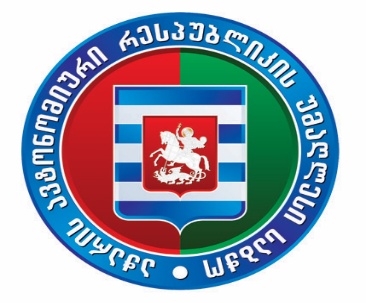 აჭარის ავტონომიური რესპუბლიკის უმაღლესი საბჭოს საკონსტიტუციო, იურიდიულ და საპროცედურო საკითხთა კომიტეტის სხდომა31 ოქტომბერი 2022 წელი					                                                    14:00 სთბიუროს სხდომათა ოთახი დღის წესრიგიაჭარის ავტონომიური რესპუბლიკის უმაღლესი საბჭოს რეგლამენტის პროექტი „აჭარის ავტონომიური რესპუბლიკის რეგლამენტში ცვლილების შეტანის შესახებ“ (09-01-08/33, 22.09.2022).ინიციატორი: აჭარის ავტონომიური რესპუბლიკის უმაღლესი საბჭოს წევრები - დავით გაბაიძე, ვლადიმერ მგალობლიშვილი.მომხსენებელი: აჭარის ავტონომიური რესპუბლიკის უმაღლესი საბჭოს წევრი - ვლადიმერ მგალობლიშვილი